Оферта по условиям приобретения, оформления, обмена Ежедневных активностей АСК Нижегородское кольцо/Дополнительных услуг и Подарочныхсертификатов, возврата денежных средств за Ежедневные активности АСК Нижегородское кольцо/Дополнительные услуги, Подарочные сертификаты и правилам посещения АСК Нижегородское кольцоНастоящая публичная оферта по условиям приобретения, оформления, обмена Билетов на Ежедневные активности АСК Нижегородское кольцо/Дополнительных услуг и Подарочных сертификатов, возврата денежных средств за Ежедневные активности АСК Нижегородское кольцо/Дополнительные услуги, Подарочные сертификаты и правилам посещения АСК Нижегородское кольцо (далее – «Оферта») подготовлена в соответствии с п. 2 ст. 437 Гражданского кодекса Российской Федерации и направлена на любого Покупателя Ежедневных активностей АСК Нижегородское кольцо/Дополнительных услуг /Владельца Билета на Ежедневные активности АСК Нижегородское кольцо/Дополнительные услуги, проводимые/оказываемые на территории АСК Нижегородское кольцо, и/или Подарочного сертификата.Настоящая Оферта определяет условия приобретения, обмена и возврата Билетов и Подарочных сертификатов на Ежедневные активности АСК Нижегородское кольцо/Дополнительные услуги, а также права и обязанности Владельцев Билетов при посещении АСК Нижегородское кольцо в рамках Ежедневных активностей АСК Нижегородское кольцо, на которые приобретены Билеты.Покупателю Ежедневных активностей АСК Нижегородское кольцо/Дополнительных услуг и/или Подарочного сертификата, Владельцу Билета, Владельцу Подарочного сертификата настоятельно рекомендуется ознакомиться и следовать Условиям Оферты. Фактом покупки Билета или Подарочного сертификата, фактом посещения АСК Нижегородское кольцо (прохода или присутствия) каждый Покупатель/Потребитель/Пассажир по умолчанию принимает (акцептирует) условия настоящей Оферты и соглашается с тем, что обязательными для выполнения являются все условия настоящей Оферты и любые связанные с этим обстоятельства.Каждый	Покупатель	Ежедневных	активностей	АСК Нижегородское кольцо/Дополнительных услуг и/или Подарочного сертификата, Владелец Билета, Владелец Подарочного сертификата по умолчанию принимает Условия Оферты и соглашается с тем, что обязательными для выполнения являются все Условия Оферты и любые связанные с этим обязательства.Ознакомиться с Условиями Оферты можно на Официальном сайте АСК Нижегородское кольцо	по	адресу: https://nring.ru/legal/, в Официальных Билетных кассах, указанных на Официальном сайте АСК Нижегородское кольцо, а также обратившись в Официальный колл-центр по электронной почте info@nring.ru или по телефону +7(831) 429 00 77ОПРЕДЕЛЕНИЯ И ТОЛКОВАНИЯВ целях буквального толкования настоящей Оферты установлены следующие определения:«Условия Оферты» – условия, указанные в настоящей Оферте, которыемогут быть изменены или дополнены в определенные периоды времени, включая, но не ограничиваясь, публикациями на Официальном сайте АСК Нижегородское кольцо. При этом, в случае изменения Условий Оферты, Организатор обязан разместить новую редакцию Оферты на Официальном сайте АСК Нижегородское кольцо по адресу https://nring.ru/legal/ без дополнительного уведомления об этом Покупателя Ежедневных активностей АСК Нижегородское кольцо/Дополнительных услуг/ Владельца Билета и/или Подарочного сертификата.«Покупатель		Ежедневных	активностей	АСК Нижегородское кольцо/Дополнительных услуг» – физическое и/или юридическое лицо, обратившееся к Организатору или лицу, представляющему интересы Организатора («Уполномоченному продавцу Билетов») с целью приобретения, оформления,	обмена Ежедневных активностей АСК Нижегородское кольцо/Дополнительных услуг, возврата денежных средств за Ежедневные активности АСК Нижегородское кольцо/Дополнительные услуги, либо самостоятельно осуществляющее приобретение Ежедневных активностей АСК Нижегородское кольцо/Дополнительных услуг через Официальный сайт АСК Нижегородское кольцо, на основании персональных данных, предоставленных Покупателем Ежедневных активностей АСК Нижегородское кольцо/Дополнительных услуг при приобретении Ежедневных активностей АСК Нижегородское кольцо/Дополнительных услуг, путем их указания на Официальном сайте АСК Нижегородское кольцо или ином Интернет-ресурсе, указанном на Официальном сайте АСК Нижегородское кольцо, либо иным способом (в Официальных Билетных кассах, оператором Официального колл-центра и т.п.).«Потребитель	Ежедневных	активностей	АСК Нижегородское кольцо/Дополнительных услуг» – лицо, которое владеет правами на получение услуг в соответствии с приобретёнными Ежедневными активностями АСК Нижегородское кольцо/Дополнительными услугами, включая Покупателя Ежедневных активностей АСК Нижегородское кольцо.«Владелец Билета» – лицо, фактически обладающее Билетом.«Электронный билет/Билет» – документ, сформированный в электронной форме системой продажи билетов на основании документа об оплате (кассового чека или иного документа об оплате, сформированного в соответствии с действующим законодательством Российской Федерации с применением контрольно-кассовой техники согласно положениям Федерального закона от 22.05.2003 № 54-ФЗ «О применении контрольно-кассовой техники при осуществлении расчетов в Российской Федерации»), содержащий информацию об оплаченных Ежедневных активностях АСК Нижегородское кольцо/Дополнительных услугах, месте и времени их проведения, номинальной стоимости, уникальный зарегистрированный номер, QR-код, другую информацию и удостоверяющий право предъявителю получить услуги в соответствии с оплаченными Ежедневными активностями АСК Нижегородское кольцо/Дополнительными услугами. Электронный билет/Билет направляется в цифровом виде на указанный Покупателем адрес электронной почты.Электронный билет/Билет подлежит переносу на бумажный носитель (распечатыванию) Покупателем Ежедневных активностей АСК Нижегородское кольцо/Дополнительных услуг/ Владельцем Билета самостоятельно или в Официальных билетных кассах на основании документа об оплате.«Ежедневные активности АСК Нижегородское кольцо» – это сформированное предложение покупателю в целях удобства им выбора и приобретения услуги или комплекса услуг, оказываемых Организатором, согласно перечню Ежедневных активностей АСК Нижегородское кольцо, утверждённому Организатором. С подробным перечнем и описанием Ежедневных активностей АСК Нижегородское кольцо можно ознакомиться на Официальном сайте АСК Нижегородское кольцо.«Дополнительные услуги» – сопутствующие услуги, оказываемые Организатором, в дополнение к Ежедневным активностям АСК Нижегородское кольцо, такие как сдача в аренду спортивной экипировки (комбинезона, шлема, спортивной обуви, перчаток), услуги фото и видеосъемки, прочие сопутствующие услуги. С подробным перечнем и описанием Дополнительных услуг можно ознакомиться на Официальном сайте АСК Нижегородское кольцо и/или в Официальной Билетной на кассе.«Номинальная стоимость Ежедневных активностей АСК Нижегородское кольцо»– сумма денежных средств, соответствующих стоимости Ежедневных активностей АСК Нижегородское кольцо, установленной Организатором для всех третьих лиц. Информация об установленной стоимости Ежедневных активностей АСК Нижегородское кольцо размещается Организатором на Официальном сайте АСК Нижегородское кольцо.«Номинальная стоимость Дополнительных услуг» - сумма денежных средств, соответствующих стоимости Дополнительных услуг, установленной Организатором для всех третьих лиц. Информация об установленной стоимости Дополнительных услуг размещается Организатором на Официальном сайте АСК Нижегородское кольцо.Перечень Ежедневных активностей АСК Нижегородское кольцо:«Гоночное такси» – индивидуальное экскурсионное мероприятие, включающее в себя проезд на выбранном автомобиле в качестве пассажира по Трассе на скорости, позволяющей ознакомиться со скоростными возможностями трассы;«Трек-сессия» – индивидуальное тренировочное занятие по авто- или мотоспорту, включающее в себя 20-минутный проезд по Трассе в качестве водителя на личном/выбранном авто- или мототранспорте, либо совершение проезда 1 круга по Трассе за рулём личного автомобиля/выбранного транспортного средства;«Мастер-класс» – индивидуальное тренировочное занятие по автомобильному спорту, включающее в себя два круга проезда по трассе АСК Нижегородское кольцо:первый круг – проезд по Трассе на выбранном автомобиле в качестве пассажира с инструктором за рулем, который проводит инструктаж по вождению на Трассе (тренинг);второй круг – проезд по Трассе на выбранном автомобиле в качестве водителя в сопровождении инструктора, который контролирует вождение;«Дополнительный круг» – индивидуальное экскурсионное/тренировочное занятие, включающее в себя 1 круг проезда на автомобиле по Трассе, приобретаемое дополнительно к Ежедневным активностям АСК Нижегородское кольцо «Мастер- класс» или «Гоночное такси»;скоростной проезд по Паддоку поддержки Трассы за рулём личного автомобиля, с выполнением заданий инструктора;«Тренировочная сессия на личном автомобиле на Паддоке поддержки»- индивидуальное тренировочное занятие, включающее в себя индивидуальный 30-минутный проезд по Паддоку поддержки Трассы за рулём личного транспортного средства;«Тренировочная сессия на личном автомобиле перед соревнованием» - индивидуальное тренировочное занятие, включающее в себя индивидуальный 240-минутный (с 10:00 до 14:00 или с 14:00 до 18:00) проезд по Паддоку поддержки/Трассе за рулем личного транспортного средства перед соревнованием;«Дрифт такси на треке» - индивидуальное экскурсионное мероприятие, включающее в себя экстремально-скоростной проезд на выбранном профессионально подготовленном автомобиле в качестве пассажира по Трассе на скорости, позволяющей Потребителю Ежедневных активностей АСК Нижегородское кольцо, ознакомиться со скоростными возможностями Трассы в управляемом заносе;«Подарочный сертификат» – ваучер, сформированный в электронной форме системой продажи билетов на основании документа об оплате (кассового чека или иного документа об оплате, сформированного в соответствии с действующим законодательством Российской Федерации с применением контрольно-кассовой техники согласно положениям Федерального закона от 22.05.2003 № 54-ФЗ «О применении контрольно-кассовой техники при осуществлении расчетов в Российской Федерации»), с открытой датой и номиналом, указанным на Подарочном сертификате и оплаченным Покупателем Подарочного сертификата, сроком действия 1 (один) год с момента оплаты, предназначенный для зачета Номинала Подарочного сертификата или его части в счёт оплаты за Билетный продукт/Ежедневные активности АСК Нижегородское кольцо/Дополнительные услуги и обмена на Билет, имеющий обязательные реквизиты, установленные Промоутером/Организатором, а также уникальный штрих-код. Подарочный сертификат направляется в цифровом виде на указанный Покупателем Подарочного сертификата адрес электронной почты.Подарочный сертификат переносится на бумажный носитель (распечатывается) Владельцем Подарочного сертификата самостоятельно (при необходимости).«Номинал Подарочного сертификата» – сумма денежных средств, установленная Промоутером/Организатором для всех третьих лиц, указанная на Подарочном сертификате и подлежащая оплате Покупателем Подарочного сертификата. Информация о Номинале Подарочного сертификата размещается Промоутером/Организатором на Официальном сайте Мероприятия по адресу nring.ru и Официальном сайте АСК Нижегородское кольцо по адресу www.nring.ru.«Билетный продукт» – это сформированное предложение Покупателю в целях удобства им выбора и приобретения услуги или комплекса услуг, оказываемых Промоутером, согласно перечню Билетных продуктов, указанному на сайте www.nring.ru.«Покупатель Подарочного сертификата» – физическое и/или юридическое лицо, обратившееся к Организатору или лицу, представляющему интересы Организатора («Уполномоченному продавцу Билетов») с целью приобретения Подарочного сертификата и его дальнейшей передачи Владельцу Подарочного сертификата, имеющий право на возврат денежных средств за Подарочный сертификат в соответствии с установленными правилами, идентифицируемое Промоутером/Организатором или лицом, представляющим интересы Промоутера/Организатора («Уполномоченным продавцом Билетов») на основании персональных данных, предоставленных Покупателем Подарочного сертификата при покупке Подарочного сертификата, путем их указания на Официальном сайте Мероприятия/Официальном сайте АСК Нижегородское кольцо или ином Интернет-ресурсе, указанном на Официальном сайте Мероприятия/Официальном сайте АСК Нижегородское кольцо, либо иным способом (в Официальных Билетных кассах, оператором Официального колл-центра и т.п.).«Владелец Подарочного сертификата» – лицо, фактически обладающее Подарочным сертификатом, имеющее право на зачет его Номинала или его части в счёт оплаты за Билетный продукт/ Ежедневные активности АСК Нижегородское кольцо/Дополнительные услуги и обмен на Билет. После обмена на Билет и зачета Номинала Подарочного сертификата или его части в счёт оплаты за Билетный продукт/Ежедневные активности АСК Нижегородское кольцо/Дополнительные услуги Владельцу Подарочного сертификата переходят права и обязанности Покупателя	Билетного	продукта/Покупателя	Ежедневных активностей/Дополнительных услуг.«Сервисный сбор» – сумма денежных средств, взимаемая Уполномоченным продавцом Билетов с Покупателя за дополнительно оказываемые им услуги. Сервисный сбор не увеличивает Номинальную стоимость Ежедневных активностей АСК Нижегородское кольцо/Дополнительных услуг/Номинала Подарочного сертификата и является собственностью Уполномоченного продавца Билетов.«Организатор» – ООО АСК «Нижегородское кольцо»  ИНН 5258076691  КПП 525801001 ОГРН 1085258002917 Юридический  адрес: 603032, г. Нижний Новгород, ул. Памирская, д.11, лит. ЛПочтовый  адрес: 603032, г. Нижний Новгород, ул. Памирская, д.11, лит. ЛБанковские  реквизиты:р/с 40702810842040001282в Автозаводском  отделении №6056 Волго-Вятский Банк СБ РФБИК 042202603к/с 30101810900000000603 Сайт: www.nring.ruЭлектронная почта: info@nring.ruТел. (831) 429-00-77.«АСК Нижегородское кольцо» – Трасса для проведения шоссейно-кольцевых автомобильных и мотоциклетных гонок, а так же картинга, дрифтинга и дрэг-рейсинга«Официальный сайт АСК Нижегородское кольцо» – совокупность информационных ресурсов, размещаемых в сети Интернет по адресу nring.ru, опубликованных Организатором для всеобщего сведения с целью предоставления достоверной и актуальной информации об услугах, оказываемых на АСК Нижегородское кольцо.«Официальный колл-центр» – центр, выполняющий функции по продаже, обмену, возврату Билетов и Подарочных сертификатов, а также обменуПодарочных сертификатов на Билеты, по обеспечению клиентской поддержки Покупателей Ежедневных активностей АСК Нижегородское кольцо/Дополнительных услуг и/или Подарочного сертификата по электронной почте info@nring.ru, а также по телефонам 8 (831) 429-00-77.«Официальные Билетные кассы» – кассы, выполняющие от имени и в интересах Организатора функции по продаже, обмену, возврату Билетов и Подарочных сертификатов и обмену Подарочных сертификатов на Билеты.«Форс-мажор» – это чрезвычайные, непредотвратимые при данных условиях обстоятельства такие, как наводнения, землетрясения, извержения вулкана, ураганы, смерчи, войны и военные действия, блокады, эпидемии, пандемии, а также решения органов государственной власти и местного самоуправления об отмене, переносе услуг, оказываемых Организатором, внутренние решения Организатора об отмене, переносе Ежедневных активностей АСК Нижегородское кольцо.«Связанные юридические лица» – любые поставщики, организаторы, промоутеры, юридические и частные лица, вовлеченные в организацию, проведение и продвижение Ежедневных активностей АСК Нижегородское кольцо/Дополнительных услуг.«Уполномоченный продавец   Билетов»   –   статус,   который   ООО«АСК Нижегородское кольцо» предоставляет продавцу в отношении реализации Билетов на Ежедневные Активности АСК Нижегородское кольцо/Дополнительные услуги.«Правила» – «Положение о пропускном и внутриобъектовом режиме на объекте  «АСК Нижегородское клоьцо»» и «Положение о правилах спортивной безопасности и режиме пребывания в Паддоке, Боксах и на Трассе АСК Нижегородское кольцо», действующие на территории АСК Нижегородское кольцо, в части, применимой к правоотношениям Сторон в рамках настоящей Оферты.Для целей настоящей Оферты, кроме случаев, когда иное предполагает контекст:(a) слова, указанные в единственном числе, сохраняют свое значение в форме множественного числа и наоборот;(б) слова, указанные в определенном роде, сохраняют свое значение в другом роде (мужской, женский или средний);(в)заголовки употребляются исключительно в целях удобства, и не влияют на значение;(г) ссылка на «Пункт» означает ссылку на пункт настоящей Оферты;(д) ссылка на Оферту включает все дополнения или изменения к данной Оферте, размещенные на Официальном сайте АСК Нижегородское кольцо.ОБЩИЕ УСЛОВИЯВ случае неблагоприятных погодных условий или наступления форс- мажора Ежедневные активности АСК Нижегородское кольцо/Дополнительные услуги, оказываемые на АСК Нижегородское кольцо, могут быть отменены полностью и/или часть их может быть отложена, перенесена или отменена, по абсолютному усмотрению Организатора. Информацию об этом, Организатор размещает на Официальном сайте АСК Нижегородское кольцо, либо путем устного информирования клиентов через Официальный колл-центр.Организатор оставляет за собой право, без предупреждения добавлять, удалять, изменять расписание или заменять автотранспортное средство, любое лицо, участвующее в организации и проведении Ежедневных активностей АСК Нижегородское кольцо/Дополнительных услуг.Каждый Владелец Билета, осведомлен, соглашается, принимает и признает, что АСК Нижегородское кольцо является опасным местом, оказываемые услуги, представляют опасность и существует вероятность несчастных случаев. Каждый Владелец Билета предупреждается о возможности несчастного случая, который может стать причиной увечий, смерти, повреждения или потери имущества. Владелец Билета принимает на себя единоличный риск по посещению АСК Нижегородское кольцо. Каждый Владелец Билета признает наличие рисков, связанных с посещением АСК Нижегородское кольцо, что включает риск причинения вреда в результате столкновения машин (или частей машин) с другими машинами, лицами или предметами собственности. Каждый Владелец Билета соглашается, признает и принимает, что посещение АСК Нижегородское кольцо для получения услуг, является в некоторой степени опасным, и настоящим освобождает Организатора и/или Связанных юридических лиц в целом и каждое в отдельности от любого вида ответственности, возмещения убытков и иных затрат, понесенных Владельцем Билета в результате получения травмы или смерти, в той мере, в которой это предусмотрено законодательством Российской Федерации. Владелец Билета также несет ответственность за Владельцев Билетов младше 18 лет, либо детей до 6 лет, имеющих право прохода без Билета, находящихся под его опекой и присутствующих на АСК Нижегородское кольцо, а также Дополнительных сопровождающих на АСК Нижегородское кольцо.Запрещено продавать или бесплатно раздавать товары (включая литературу) на АСК Нижегородское кольцо или парковке лицам, не имеющим на это соответствующее разрешение.Запрещено проносить, использовать или демонстрировать на АСК Нижегородское кольцо любые спонсорские, промо или рекламные материалы.Льготные билеты на экскурсионные услуги могут быть предоставлены ветеранам, студентам, многодетным семьям, пенсионерам при условии предоставления оригинала/заверенной копии документа, подтверждающего статус. Дети до 6 лет, дети-сироты, участники и ветераны ВОВ, люди с инвалидностью 1 и 2 группы имеют право бесплатного посещения экскурсий. В случае необходимости предоставления льготных категорий билетов до начала процесса покупки Билета Покупатель может связаться с Официальным колл- центром для обсуждения условий приобретения Билетов льготной категории.Некоторые участки АСК Нижегородское кольцо подвергаются прямому воздействию солнечного света, дождя, ветра. Каждый Владелец Билета должен самостоятельно позаботиться о средствах личной защиты от погодных условий.Находясь на АСК Нижегородское кольцо, Владелец Билета/Дополнительный сопровождающий должен вести себя осторожно, предусмотрительно и уважительно, а также следовать всем правилам безопасности и инструкциям Организатора или иных лиц, действующих с разрешения Организатора.Описание Ежедневных активностей АСК Нижегородское кольцо/Дополнительных услуг, дата, время и место их проведения, Номинальная стоимость Ежедневных активностей АСК Нижегородское кольцо/Дополнительных услуг указаны на Официальном сайте АСК Нижегородское кольцо в разделе, посвященном Ежедневным активностям АСК Нижегородское кольцо/Дополнительным услугам.В определенные моменты, а также в отношении определенных видов Ежедневных активностей АСК Нижегородское кольцо/Дополнительных услуг, в целях обеспечения безопасности и в операционных целях, Организатор может запретить доступ на АСК Нижегородское кольцо с детьми. В определенные моменты Организатор может запретить посещение АСК Нижегородское кольцо лицам до 18 лет, без сопровождения родителя или опекуна в возрасте старше 18 лет. Родитель или опекун несет полную ответственность за защиту лица, находящегося под его опекой (включая любое лицо в возрасте до 18 лет). Каждому Владельцу Билета настоятельно рекомендуется при посещении АСК Нижегородское кольцо с лицом в возрасте до 18 лет, осуществлять тщательный контроль и быть максимально бдительными в отношении лица в возрасте до 18 лет.Подготовка и проведение 20-минутного заезда и Трек-сессия доступны для Владельцев Билета в возрасте от 18 лет и требуют обязательного соблюдения ими положений Правил.Гоночное такси и Дрифт такси доступны для Владельцев Билетов в возрасте от 16 лет и ростом не менее 140 см. Для лиц в возрасте от 16 до 18 лет услуга предоставляется при условии наличия заявления Пассажира, подписанного законным представителем несовершеннолетнего лица.Мастер-класс доступен для Владельцев Билетов в возрасте от 18 лет и ростом не менее 140 см, имеющих водительское удостоверение категории «В».Перед входом на АСК Нижегородское кольцо каждый Владелец Билета должен пройти процедуру термометрии (измерение температуры бесконтактным способом). В случае фиксирования температуры тела выше 37,0 ˚С Владельцу Билета будет отказано в доступе на АСК Нижегородское кольцо. В таком случае проводится повторное измерение температуры в удаленном от скопления людей месте. В случае фиксирования температуры тела выше 37,0 при повторном измерении Владельцу Билета будет предложено отправиться домой и вызвать врача по месту жительства «на дом». Во время нахождения на АСК Нижегородское кольцо каждый Владелец Билета должен соблюдать социальную дистанцию в соответствии с требованиями Федеральной службы по надзору в сфере защиты прав потребителей и благополучия человека, действующими на момент проведения Мероприятия, носить медицинскую маску или иную маску, обеспечивающую защиту органов дыхания. Рекомендуется обрабатывать руки дезинфицирующими средствами.Организатор имеет право в соответствии с изменениями в билетной программе и/или по техническим причинам заменить Билет, оплаченныйПокупателем Ежедневных активностей/Дополнительных услуг на другой Билет с предоставлением услуг в той же ценовой категории. В случае несогласия Покупателя Ежедневных активностей/Дополнительных услуг на замену Билета, Покупатель Ежедневных активностей/Дополнительных услуг имеет право оформить возврат Номинальной стоимости Ежедневных активностей АСК Нижегородское кольцо/Дополнительных услуг в полном размере без каких-либо дополнительных удержаний. В случае, если Билет оплачен полностью или частично Подарочным Сертификатом, возврат средств производится Владельцу Билета на Ежедневные активности/Дополнительные услуги в соответствии с п.Оферты.РАСПРОСТРАНЕНИЕ ДЕЙСТВИЯ ОФЕРТЫНастоящая Оферта действует в отношении Ежедневных активностей АСК Нижегородское кольцо/Дополнительных услуг, перечисленных в настоящей Оферте, на Официальном сайте АСК Нижегородское кольцо, и проводимых Организатором на АСК Нижегородское кольцо, а также в отношении обмена Подарочного сертификата на услуги, оказываемые Организатором.ПЕРСОНАЛЬНЫЕ ДАННЫЕВ соответствии с Федеральным законом от 27.07.2006 г. № 152-ФЗ «О персональных данных», акцептуя настоящую Оферту (заключая договор) Покупатель Ежедневных активностей АСК Нижегородское кольцо/Дополнительных услуг выражает свое согласие с тем, что его персональные данные становятся общедоступными при предоставлении Покупателем Ежедневных активностей АСК Нижегородское кольцо/Дополнительных услуг своих персональных данных, путем их указания на Официальном сайте АСК Нижегородское кольцо или ином Интернет-ресурсе, указанном на Официальном сайте АСК Нижегородское кольцо, либо иным способом (в Официальных Билетных кассах, операторам Официального колл-центра и т.п.).Организатор и/или уполномоченное им лицо имеет право использовать общедоступные персональные данные Покупателя Ежедневных активностей АСК Нижегородское кольцо/Дополнительных услуг для осуществления маркетинговых рассылок и иных целей, в том числе целях исполнения обязательств перед Покупателем Ежедневных активностей АСК Нижегородское кольцо/Дополнительных услуг в соответствии с настоящей Офертой.Положения настоящего пункта в полном объеме применяются в отношении Покупателей Ежедневных активностей АСК Нижегородское кольцо/Дополнительных услуг, не являющихся гражданами стран Европейского Союза. В отношении Покупателей Ежедневных активностей АСК Нижегородское кольцо/Дополнительных услуг, являющихся гражданами стран Европейского Союза, положения настоящего пункта действуют в части, не противоречащей положениям Общего регламента по защите данных (General Data Protection Regulation).В случае покупки Билетов и Подарочных сертификатов посредством Официального сайта АСК Нижегородское кольцо или иного Интернет-ресурса, указанного на Официальном сайте АСК Нижегородское кольцо, Организатор оставляет за собой право обязать Покупателя Ежедневных активностей АСК Нижегородское кольцо/Дополнительных услуг предоставить дополнительную информацию, содержащую персональные данные, с чем Покупатель Ежедневных активностей АСК Нижегородское кольцо/Дополнительных услуг и Подарочного сертификата выражает полное согласие.ОТВЕТСТВЕННОСТЬ СТОРОНЗа неисполнение или ненадлежащее исполнение Условий Оферты Стороны несут ответственность в соответствии с законодательством Российской Федерации.Организатор не несет ответственность за предоставление достаточного количества Билетов/Подарочных сертификатов всех ценовых категорий на все Ежедневные активности АСК Нижегородское кольцо/Дополнительные услуги.Организатор не несет ответственности за несоответствие услуг, оказываемых на АСК Нижегородское кольцо, ожиданиям Владельца Билета.Организатор обязуется предоставлять достоверную и своевременную информацию об услугах, оказываемых на АСК Нижегородское кольцо, путем размещения на официальном сайте АСК Нижегородское кольцо.Организатор не несет ответственность и не возмещает Покупателю Ежедневных активностей АСК Нижегородское кольцо/Дополнительных услуг/ Подарочного сертификата никакие убытки за сбои, возникшие из-за проблем в работе Билетной системы или временного отсутствия подключения к Билетной системе, не позволяющие Покупателю Ежедневных активностей АСК Нижегородское кольцо/Дополнительных услуг/ Подарочного сертификата приобрести Билет или Подарочный Сертификат. В случае возникновения технических сбоев Организатор обязуется восстановить работоспособность в кратчайшие сроки.Покупатель	Ежедневных	активностей	АСК Нижегородское кольцо/Дополнительных услуг /Подарочного сертификата несет всю ответственность согласно действующему законодательству Российской Федерации за последствия, возникшие в результате предоставления им недостоверной или заведомо ложной информации Организатору, а также за нарушение прав и интересов других лиц в результате таких действий.Стороны освобождаются от ответственности за неисполнение и (или) ненадлежащее исполнение своих обязательств по настоящей Оферте, в случае наступления обстоятельств непреодолимой силы (форс-мажор).Покупатель	Ежедневных	активностей	АСК Нижегородское кольцо/Дополнительных услуг /Подарочного сертификата /Владелец Билета не может без письменного согласия Организатора перепродавать, передавать (для коммерческой или иной личной выгоды) или распространять любой(ые) Билет(ы)/Подарочные сертификаты (выше Номинальной стоимости, утверждённой Организатором и указанной на Билете/Подарочном сертификате), или покупать, или приобретать Ежедневные активности АСК Нижегородское кольцо/Дополнительные услуги или Подарочные сертификаты у/ или через продавца, который не является Организатором или Уполномоченным продавцом Билетов.Организатор не несет ответственность за украденные или поддельные Билеты или Подарочные сертификаты, приобретенные или полученные из несанкционированных источников. Если выяснится, что у Владельца Билета на руках находится поддельный Билет или Билет, который был заявлен как потерянный или украденный, Владелец такого Билета не будет допущен на АСК Нижегородское кольцо без компенсации стоимости Билета.Если выяснится, что Владелец Подарочного сертификата обладает поддельным Подарочным сертификатом, Организатор, или Уполномоченный продавец Билетов Организатора вправе аннулировать/изъять такой Подарочный сертификат без обмена его на Билет и без возврата денежных средств в размере Номинала Подарочного сертификата.Владелец Билета обязуется никакими способами, в том числе с использованием любых социальных сетей, мессенджеров и тому подобное, не публиковать данные Билета, в частности, но не ограничиваясь QR-кодом, содержащиеся в сообщении, направленном по указанному Покупателем электронному адресу. Покупатель Ежедневных активностей АСК Нижегородское кольцо/Дополнительных услуг/ Владелец Билета самостоятельно несет ответственность за сохранность и защиту своего Билета от копирования.В случае утраты Билета или компрометации посредством публикации QR-кода Билета, купленного на Официальном сайте АСК Нижегородское кольцо или в Официальной	билетной	кассе,	Покупатель	Ежедневных активностей/Дополнительных услуг вправе обратиться в Официальный колл- центр по электронной почте callcenter@rosgonki.ru для запроса перевыпуска ранее направленных ему Билетов. Запрос должен быть отправлен исключительно с электронного адреса, который был указан при покупке. После перевыпуска Билета ранее отправленный Билет будет недействительным ко входу на АСК Нижегородское кольцо. В случае, если в заказе находится более одного Билета, перевыпущены будут все Билеты в данном заказе. Покупателю Ежедневных активностей/Дополнительных услуг будет отказано в перевыпуске Билета если будет установлено, что в момент обращения данный Билет был отсканирован на вход.В случае утраты Билета или компрометации посредством публикации QR-кода Билета, купленного у Уполномоченного продавца Билетов, Покупатель Ежедневных активностей АСК Нижегородское кольцо/Дополнительных услуг вправе обратиться к данному продавцу с запросом на восстановление и/или перевыпуск Билетов. Восстановление и/или перевыпуск Билетов осуществляется в соответствии с правилами, применяемыми Уполномоченным продавцом Билетов.Билеты или Подарочные сертификаты не могут быть использованы в рекламных, промо- или коммерческих целях, включая розыгрыши, соревнования, конкурсы и тотализаторы за исключением случаев, письменно одобренных Организатором.Организатор оставляет за собой право отказать во входе на АСК Нижегородское кольцо (или попросить покинуть АСК Нижегородское кольцо) Владельцу Билета, чей Билет был продан, обменен или использован с нарушением Условий Оферты.Запрещается использование названия каждой из Ежедневных активностей АСК Нижегородское кольцо/Дополнительных услуг (а также аббревиатуры или перевода на иностранный язык), логотипа или графического изображения Организатора, трассы, любого из мероприятий в рамках услуг, оказываемых на АСК Нижегородское кольцо, или имеющего отношение к АСК Нижегородское кольцо в каких-либо коммерческих целях. Запрещается использование товарных знаков Организатора без получения на это согласия Организатора.Каждый Владелец Билета обязуется возместить Организатору и/или Связанным юридическим лицам убытки, связанные со всеми повреждениями, потерями, обязательствами или травмами, которые были причинены в результате несоблюдения Владельцем Билета условий Оферты или законодательства Российской Федерации, или преднамеренные, неосторожные или небрежные действия, или бездействие Владельца Билета, или любого лица, находящегося под опекой или наблюдением Владельца Билета, произошедшие на АСК Нижегородское кольцо.Без предварительного письменного согласия Организатора Владелец Билета не должен:(a) находиться на АСК Нижегородское кольцо вне времени Ежедневной активности АСК Нижегородское кольцо/оказания Дополнительных услуг, на которые приобретены Билеты;(б) покидать АСК Нижегородское кольцо через необозначенные выходы;(в) передвигать ограждения, заходить на огороженные участки или мешать любой активности в любой огороженной зоне;(г) возводить любые конструкции или возводить или демонстрировать знаки, баннеры и т.д. на АСК Нижегородское кольцо;(д) размещать, приклеивать или вывешивать любой постер, плакат, транспарант, баннер, печатный или любой другой рекламный материал на любом здании, структуре, заборе, дереве или ограждении на АСК Нижегородское кольцо;(е) распространять печатные издания и материалы или распространять, показывать или поощрять любую рекламу или рекламные материалы, образцы товаров или услуг или любой другой тип продукции на АСК Нижегородское кольцо;(ж) распространять, разносить, продавать, предлагать или демонстрировать для продажи любые товары или собирать деньги на заказы на товары и услуги на АСК Нижегородское кольцо;(з) продавать, предлагать или выставлять на продажу любой Билет/Подарочный сертификат выше его Номинальной стоимости, указанной на Билете/Подарочном сертификате;(и) неправильно использовать, портить, повреждать или изменять любое здание, сидение, стул, стол, конструкцию, автомобиль, судно, грузовик, трубы, кран, крепления для крана, трубопровод, электрооборудование, проводку, или знаки на АСК Нижегородское кольцо;(к) блокировать любые проходы на АСК Нижегородское кольцо;(л) оставлять мусор везде, кроме специально предназначенных для этогоёмкостей;(м) кидать или пинать камни, бутылки и прочие предметы;(н) мешать, прерывать или вести себя таким образом, что это поведение может нарушить или прервать любую гонку, событие или деятельность;(о) действовать или вести себя таким образом, чтобы препятствовать, мешать или вмешиваться в деятельность водителя любого транспортного средства, транспортного средства, участвующего в гонке, событии или мероприятии или отрицательно повлиять на безопасность посетителей АСК Нижегородское кольцо;(п) использовать неприличную или нецензурную лексику, или угрожающие и оскорбительные слова, или вести себя иным угрожающим, оскорбительным, буйным, непристойным или оскорбительным образом;(р) использовать громкоговоритель, системы оповещения, устройство радиовещания или другое устройство, которое может создавать помехи в работе электронных или радиокоммуникационных устройств, используемых Организатором или другими лицами, уполномоченными Организатором;(с) курить в непредназначенном для этого месте;(т) проходить на территорию АСК Нижегородское кольцо с напитками в пластиковой таре (объемом более 0,5 л.), кроме пластиковых или бумажных стаканов, приобретенных в специализированных торговых точках, расположенных на АСК Нижегородское кольцо.Владелец Билета/Потребитель Ежедневных активностей АСК Нижегородское кольцо/Дополнительных услуг соглашается с тем, что в рамках участия в: (a) спортивной активности, гоночной активности или в аналогичном времяпрепровождении; и/или (б) в активности, которая предполагает значительную физическую нагрузку или физический риск; и/или (в) в иной активности в целях отдыха или приятного времяпрепровождения, включая любую активность, участие в различных развлекательных и интерактивных показах, Организатор не предоставляет гарантий в отношении того, что услуги будут организованы надлежащим образом, а также что любые материалы, предоставленные в рамках Мероприятий, будут соответствовать целям, в которых они предоставляются.Организатор оставляет за собой право без уведомления добавлять, исключать, изменять автомобиль и/или лицо, участвующее в организации и проведении Ежедневных активностей АСК Нижегородское кольцо/Дополнительных услуг, вне зависимости, было ли это объявлено или нет. Организатор не несет ответственности перед Владельцем Билета за любые изменения в составе участников или формате, или в любом другом элементе Ежедневных активностей АСК Нижегородское кольцо. Организатор не несет ответственности перед Владельцем Билета за любой ущерб или убытки, прямые или косвенные, понесённые в результате отмены, переноса или изменения любых Ежедневных активностей АСК Нижегородское кольцо/Дополнительных услуг (или любой их части). Возврат денежных средств за Билеты осуществляется в соответствии с п.8 настоящей Оферты.По одному Билету на АСК Нижегородское кольцо вправе зайти один человек (за исключением права прохода с Владельцем Билета на Ежедневные активности АСК Нижегородское кольцо «Гоночное такси»/»Мастер-класс» одного Дополнительного сопровождающего в возрасте от 12 лет и детей в возрасте до 12 лет бесплатно, а также за исключением права бесплатного прохода Дополнительного сопровождающего организованной экскурсионной группы детей, за исключением права бесплатного прохода детей в возрасте до 6 лет на экскурсии, ответсвенность за детей любой возрастной категории несет родитель (опекун, или иное доверенное сопровождающее лицо).Организатор не несет ответственности за мероприятия и услуги, оказываемые на АСК Нижегородское кольцо третьими лицами, а также за услуги, в отношении которых Организатор выступает в качестве агента.РАССЫЛКА ИНФОРМАЦИИСоглашаясь с настоящей Офертой, Покупатель Ежедневных активностей АСК Нижегородское кольцо/Дополнительных услуг /Подарочного сертификата выражает согласие на проведение Организатором или третьим лицом, действующим с разрешения Организатора, регулярной рассылки, содержащей информацию, касающуюся услуг, оказываемых на АСК Нижегородское кольцо в рамках настоящей Оферты, иных услуг, проводимых на АСК Нижегородское кольцо, и/или иных предложений Организатор по адресу электронной почты и/или номеру мобильного телефона, указанным Покупателем Ежедневных активностей АСК Нижегородское кольцо/Дополнительных услуг/Подарочного сертификата при покупке Ежедневных активностей АСК Нижегородское кольцо/Дополнительных услуг /Подарочного сертификата.Объем и содержание рассылки, сроки и время ее проведения определяются Организатором самостоятельно.Покупатель	Ежедневных	активностей	АСК Нижегородское кольцо/Дополнительных услуг/ Подарочного сертификата вправе в любое время отказаться от указанной рассылки, направив Организатору электронное уведомление в соответствии с инструкциями, содержащимися в письме- рассылке.Положения пунктов 6.1. – 6.3. настоящей Оферты в полном объеме применяются в отношении Покупателей Ежедневных активностей АСК Нижегородское кольцо/Дополнительных услуг/ Подарочных сертификатов, не являющихся гражданами стран Европейского Союза. В отношении Покупателей Ежедневных активностей АСК Нижегородское кольцо/Дополнительных услуг/ Подарочных сертификатов, являющихся гражданами стран Европейского Союза, положения настоящего пункта действуют в части, не противоречащей положениям Общего регламента по защите данных (General Data Protection Regulation).ОСОБЫЕ УСЛОВИЯВладельцу Билета разрешается производить, создавать, хранить или транслировать любые записи звука, изображения, аудио- или видеозаписи (далее Записи), а также хранить, записывать или транслировать любую информацию или другие данные, связанные с Ежедневными активностями АСК Нижегородское кольцо/Дополнительными услугами. На АСК Нижегородское кольцо разрешено проносить любое оборудование, предназначенное для выполнения вышеуказанных действий если иное не согласовано Организатором. Электронные приборы (включая фотокамеры, мобильные телефоны и другие персональные портативные устройства связи) разрешены на АСК Нижегородское кольцо, если не указано иное, при условии того, что любые Записи, Данные и любые изображения, в том числе фотоснимки и любые фотографические изображения, полученные или которые могут быть получены из Записи (далее – Изображения), произведенные, хранящиеся и/или созданные на территории АСК Нижегородское кольцо, используются исключительно в частных и некоммерческих целях, за исключением создания контента в социальных сетях если иное не согласовано Организатором. При этом создание контента для последующего размещения в СМИ или блоге без предварительного согласования с Организатором запрещено.Владелец Билета настоящим соглашается с тем, что:(а) может понести ответственность за любое использование Записей, Данных, Изображений, указанных в п. 8.1. Оферты, в целях рекламы, для демонстрации, извлечения коммерческой выгоды или в любых других целях (кроме целей частного просмотра) без предварительного письменного согласия Организатора;(б) по запросу Организатора Владелец Билета обязан в письменной форме передать Организатору авторские права и любые другие права интеллектуальной собственности на создаваемые, производимые, хранимые или записываемые Владельцем Билета Изображения или Записи;Уровень шума во время гоночных видов Ежедневных активностей АСК Нижегородское кольцо может быть очень высоким. Рекомендуется носить средства защиты органов слуха во время оказания услуг для снижения риска повреждения органов слуха.Входом на АСК Нижегородское кольцо Владелец Билета дает свое согласие Организатору на использование его изображения, полученного путем фото- и/или видеосъемки. Организатор (или третья сторона, уполномоченная Организатором) может использовать в целях или в отношении любой публикации, выставки или передачи (включая рекламную или промолитературу) в любом одобренном Организатором СМИ по всему миру фотографии или видеозаписи, сделанные на АСК Нижегородское кольцо, на которых может быть запечатлен Владелец Билета, при этом Владелец Билета отказывается от всех личных и частных прав в той мере, в которой это необходимо для разрешения соответствующего использования.ПОРЯДОК ВОЗВРАТА ДЕНЕЖНЫХ СРЕДСТВ, ОБМЕНА БИЛЕТАПокупатель	Ежедневных	активностей	АСК Нижегородское кольцо /Дополнительных услуг может потребовать возврата денежных средств в следующих случаях:(а) Отмена какой-либо услуги, оказываемой на АСК Нижегородское кольцо;(б) Смерть Покупателя Ежедневных активностей АСК Нижегородское кольцо/Дополнительных услуг;(в) Болезнь Покупателя Ежедневных активностей АСК Нижегородское кольцо/Дополнительных услуг, не позволяющая посетить АСК Нижегородское кольцо и/или воспользоваться услугами, оказываемыми на АСК Нижегородское кольцо, по медицинским показаниям;(г) В других случаях в соответствии с законодательством Российской Федерации.Возврату подлежат денежные средства, в размере не превышающем Номинальную	стоимость	Ежедневных	активностей	АСК Нижегородское кольцо/Дополнительных услуг.При возврате Билета по основаниям, предусмотренным п.п. б-г п. 8.1. настоящей Оферты, сервисные сборы возврату не подлежат.В случае отмены, переноса Ежедневных активностей АСК Нижегородское кольцо/Дополнительных услуг, по решению органов государственной власти или форс-мажора, в том числе в случае отмены, переноса Ежедневных активностей по инициативе Организатора, Организатор вправе обменять Покупателю Ежедневных активностей АСК Нижегородское кольцо/Дополнительных услуг Билет на любые другие выбранные Покупателем Ежедневные активности АСК Нижегородское кольцо/Дополнительные услуги, а также вправе произвести возврат денежных средств за Ежедневные активности/Дополнительные услуги без получения от Покупателя Ежедневных активностей/Дополнительных услуг заполненного заявления на возврат денежных средств. В случае возврата денежных средств Покупателю Ежедневных активностей/Дополнительных услуг без предоставления заявления на возврат денежных средств в связи с отменой/переносом Ежедневных активностей по инициативе Организатора, денежные средства возвращаются на реквизиты банковской карты Покупателя Ежедневных активностей/Дополнительных услуг, с которой была произведена оплата, если покупка была произведена он-лайн на Официальном сайте АСК Нижегородское кольцо; либо возвращаются наличными в кассе АСК Нижегородское кольцо Покупателю Ежедневных активностей/Дополнительных услуг, если покупка была произведена наличной оплатой в кассе.Запрашивать возврат денежных средств вправе только Покупатель Ежедневных активностей АСК Нижегородское кольцо/Дополнительных услуг, а в случаях, предусмотренных пп. (б) и (в) п. 8.1. Оферты, также законный представитель или иным образом официально уполномоченное лицо.Для возмещения стоимости Билета, приобретенного у Уполномоченного продавца Билетов, Покупатель должен следовать соответствующей процедуре возврата Билетов, применяемой данным Уполномоченным продавцом Билетов.Для возмещения стоимости Билета, приобретенного через Официальный сайт АСК Нижегородское кольцо или в Официальных Билетных кассах, Покупатель Ежедневных активностей АСК Нижегородское кольцо/Дополнительных услуг должен предоставить необходимый комплект документов АСК Нижегородское кольцо, расположенную по адресу Организатора: Почтовый  адрес: 603032, г. Нижний Новгород, ул. Памирская, д.11, лит. Л , или направить необходимые документы в электронном виде на адрес электронной почты Организатора info@nring.ru.Образец заявления на возврат денежных средств за Билеты размещен на Официальном сайте АСК Нижегородское кольцо, доступен в Официальных Билетных кассах или может быть направлен при обращении на адрес электронной почты Организатора info@nring.ru. Все поля заявления на возврат денежных средств должны быть заполнены полностью.К заявлению на возврат денежных средств за Билеты должны быть приложены:копия электронного Билета;оригинал или копия кассового чека, подтверждающего факт покупки в Официальных Билетных кассах или на Официальном сайте АСК Нижегородское кольцо онлайн;копия паспорта Покупателя Билета;документы, подтверждающие факт смерти или факт болезни Покупателя Билета.В случае согласия Организатора с возвратом денежных средств за Билет, денежные средства возвращаются Покупателю Ежедневных активностей АСК Нижегородское кольцо/Дополнительных услуг следующим образом:в случае, если Билет был приобретен за безналичный расчет (банковской картой) через pos-терминал в кассе или на сайте – денежные средства возвращаются на банковские реквизиты счета, с которого была произведена покупка Билета, либо на банковские реквизиты, указанные Покупателем билета в соответствующем заявлении на возврат при наличии подтверждения из обслуживающего банка Покупателя Ежедневных активностей АСК Нижегородское кольцо/Дополнительных услуг о том, что расчетный счет, к которому открыта банковская карта, на момент подачи заявления на возврат денежных средств за Билеты, закрыт;в случае, если Билет был приобретен за наличный расчет в Официальной Билетной кассе – денежные средства возвращаются наличными в Официальной Билетной кассе, в которой был оплачен Билет;при возврате денежных средств за Билеты, полностью или частично оплаченные Подарочным сертификатом, соответствующая сумма будет возвращена Владельцу Билета в соответствии с использованным методом оплаты и пунктами 8.1.-8.12. настоящей Оферты.Возврат денежных средств за Билеты, приобретенные через Уполномоченных продавцов Билетов, осуществляется в соответствии с правилами и процедурой возврата, применяемой каждым Уполномоченным продавцом Билетов непосредственно в месте приобретения Билета.Возврат денежных средств производится в течение 10 (десяти) календарныхдней с момента получения Организатором заявления на возврат денежных средств и всех необходимых документов и сведений, если иной срок не установлен нормами действующего законодательства Российской Федерации. Датой подачи заявления на возврат денежных средств за Билет считается дата предоставления полностью заполненного заявления с приложением сопутствующих документов на электронный адрес info@nring.ru или в Официальную Билетную кассу. В случае приобретения билетов через Уполномоченных продавцов Билетов, датой подачи заявления считается дата предоставления полностью заполненного заявления с приложением сопутствующих документов Уполномоченному продавцу Билетов посредством используемым данным продавцом средств связи.Организатор вправе отказать в возврате денежных средств за Билет, если Билет приобретен с нарушением Условий Оферты.Перенос даты проведения Ежедневных активностей АСК Нижегородское кольцо/Дополнительных услуг по инициативе Владельца Билета возможен только при условии обращения Владельца Билета в Официальный колл-центр АСК Нижегородское кольцо или Официальную билетную кассу не позднее даты проведения Ежедневных активностей АСК Нижегородское кольцо/Дополнительных услуг, указанной в Билете.В случае обращения за возвратом денежных средств после даты проведения Ежедневных активностей АСК Нижегородское кольцо/оказания Дополнительных услуг, указанных в Билете, денежные средства возврату не подлежат в полном объеме в целях возмещения фактически понесенных затрат.В случае неявки Владельца Билета в дату оказания услуг, указанную в Билете, услуги считаются оказанными, денежные средства возврату не подлежат в полном объеме в целях возмещения фактически понесенных затрат.В случае утраты/порчи Билета, Покупатель Билета может обратиться в Официальную кассу или Официальный колл-центр с целью повторной отправки Билета на адрес электронной почты, указанный при покупке.В случае кражи/утраты Билета Покупатель имеет право обратиться в Официальную кассу для переоформления Билета. Покупателю Ежедневных активностей/Дополнительных услуг будет отказано в переоформлении если будет установлено, что в момент обращения данный Билет был отсканирован на вход.ПРАВИЛА ПОКУПКИ, ИСПОЛЬЗОВАНИЯ И ВОЗВРАТА ПОДАРОЧНОГО СЕРТИФИКАТАПодарочный сертификат может быть приобретен через Официальный колл-центр, в Официальной Билетной кассе или на Официальном сайте АСК Нижегородское кольцо.Подарочный сертификат не дает право на посещение АСК Нижегородское кольцо.Срок действия Подарочного сертификата составляет 1 год с даты покупки. Продление срока действия Подарочного сертификата не предусмотрено.Владелец Подарочного сертификата обязуется никакими способами, в том числе с использованием любых социальных сетей, мессенджеров и тому подобное, не публиковать данные сертификата. Покупатель / Владелец Подарочного сертификата самостоятельно несет ответственность за сохранность и защиту своего сертификата от копированияПеревыпуск Подарочного сертификата невозможен.Подарочный сертификат может быть использован для обмена на любой Билет соответствующего Билетного продукта или на любой Билет соответствующих Ежедневных активностей АСК Нижегородское кольцо/Дополнительных услуг, проводимых на территории АСК Нижегородское кольцо, перечень которых указан на сайте www.nring.ru, за исключением обмена на Подарочный сертификат.В случае недостаточности номинала Подарочного сертификата для обмена в счёт оплаты за выбранный Билетный продукт/Ежедневные активности АСК Нижегородское кольцо/Дополнительные услуги доступна опция по доплате      недостающей суммы наличным или безналичным способом.При использовании Подарочного сертификата на сумму менее его заявленного номинала, остаток денежных средств не возвращается и может быть использован только для покупки дополнительного Билетного продукта или Ежедневных активностей АСК Нижегородское кольцо/Дополнительных услуг, проводимых на территории АСК Нижегородское кольцо.Возврат неиспользованного Номинала Подарочного сертификата возможен только в течение срока действия Подарочного сертификата.Возврат Номинала Подарочного сертификата возможен только его Покупателю.Возврат Номинала Подарочного сертификата осуществляется по месту приобретения в Официальной билетной кассе либо посредством предоставления заполненного заявления на возврат денежных средств в Официальный колл- центр по электронному адресу info@nring.ru. К заявлению необходимо приложить оригинал или копию кассового чека об оплате Подарочного сертификата, копию паспорта лица, осуществляющего возврат, а также указать в заявлении реквизиты банковского счета (банковской карты), с которого был оплачен Подарочный сертификат, в случае безналичной оплаты возврат переведённых средств, производится на ваш банковский счёт в течение 5-30 рабочих дней (срок зависит от банка, который выдал вашу банковскую карту).СПОСОБЫ ОПЛАТЫ10.1 Наличный расчёт
Если товар доставляется курьером, то оплата осуществляется наличными курьеру в руки. При получении товара обязательно проверьте комплектацию товара, наличие гарантийного талона и чека.

10.2 Банковской картой
Для выбора оплаты товара с помощью банковской карты на соответствующей странице необходимо нажать кнопку Оплата заказа банковской картой. Оплата происходит через ПАО СБЕРБАНК с использованием банковских карт следующих платёжных систем:МИР;VISA International;Mastercard Worldwide;JCB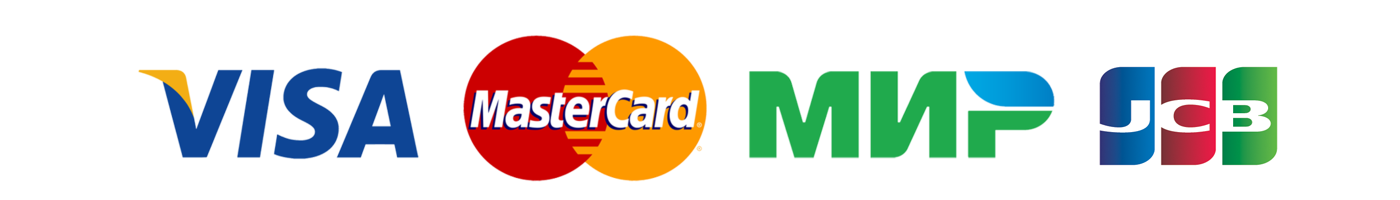 Для оплаты (ввода реквизитов Вашей карты) Вы будете перенаправлены на платёжный шлюз ПАО СБЕРБАНК. Соединение с платёжным шлюзом и передача информации осуществляется в защищённом режиме с использованием протокола шифрования SSL. В случае если Ваш банк поддерживает технологию безопасного проведения интернет-платежей Verified By Visa, MasterCard SecureCode, MIR Accept, J-Secure, для проведения платежа также может потребоваться ввод специального пароля.

10.3 Настоящий сайт поддерживает 256-битное шифрование. Конфиденциальность сообщаемой персональной информации обеспечивается ПАО СБЕРБАНК. Введённая информация не будет предоставлена третьим лицам за исключением случаев, предусмотренных законодательством РФ. Проведение платежей по банковским картам осуществляется в строгом соответствии с требованиями платёжных систем МИР, Visa Int., MasterCard Europe Sprl, JCB.ОБЕСПЕЧЕНИЕ БЕЗОПАСНОСТИНа АСК Нижегородское кольцое установлены пропускной и внутриобъектовый режимы, предусмотренные мероприятиями по обеспечению антитеррористической защищенности Объекта (территории) в соответствии с Постановлением Правительства РФ от 6 марта 2015 г. № 202 "Об утверждении требований к антитеррористической защищенности объектов спорта и формы паспорта безопасности объектов спорта" и обязательны к исполнению для всех пребывающих на территорию объекта спорта.Требования к антитеррористической защищенности объекта спорта устанавливают обязательные для выполнения организационные, инженерно- технические, правовые и иные мероприятия по обеспечениюантитеррористической защищенности объектов недвижимого имущества, комплексов недвижимого имущества, в том числе спортивных сооружений, специально предназначенных для проведения физкультурных мероприятий и (или) спортивных мероприятий.В целях обеспечения общественной безопасности Организатор оставляет за собой право попросить Владельца Билета покинуть АСК Нижегородское кольцо в любой момент по причинам безопасности. Проход на АСК Нижегородское кольцо запрещен после окончания услуг, оказываемых на АСК Нижегородское кольцо.В целях обеспечения безопасности во время пребывания на АСК Нижегородское кольцо используется система видеонаблюдения. Владелец Билета дает согласие на то, что любая запись с его участием, сделанная в рамках применения мер обеспечения общей безопасности, может быть использована в целях общей безопасности или передана полиции для использования в ходе любых процедур.В целях обеспечения безопасности во время пребывания на АСК Нижегородское кольцо Организатор оставляет за собой право на проведение осмотра любого человека, входящего на АСК Нижегородское кольцо, а также находящихся у него вещей, без объяснения причин, а также отказать в доступе любому человеку или попросить покинуть АСК Нижегородское кольцо любого человека при отказе на проведение осмотра. Возмещение стоимости Билета при этом не производится.На АСК Нижегородское кольцо, в том числе на территорию парковок, запрещается проводить животных, за исключением собак-поводырей.Во время нахождения на АСК Нижегородское кольцо Владельцы Билетов должны следовать специально обозначенным дорожкам и соблюдать осторожность при проходе в зоны, в которых не предусмотрены сидячие места, используя соответствующие лестницы или дорожки.Владелец Билета не имеет права проносить на АСК Нижегородское кольцо и использовать следующие предметы:(а) оружие любого типа, в том числе самообороны, боеприпасы, колющие или режущие предметы, другие предметы, которые могут быть использованы в качестве оружия, взрывчатые, ядовитые, отравляющие и едко пахнущие вещества, радиоактивные материалы;(б) огнеопасные и пиротехнические вещества или изделия (за исключением спичек, карманных зажигалок), включая сигнальные ракеты, файеры, петарды, газовые баллоны и предметы (химические материалы), которые могут быть использованы для изготовления пиротехнических изделий или дымов;(в) иные вещества, предметы, изделия, в том числе самодельного изготовления, использование которых может привести к задымлению, воспламенению, самовоспламеняющиеся жидкости;(г) устройства и изделия, в том числе самодельного изготовления, не являющиеся пиротехникой, применяющиеся для разбрасывания, распыления различных материалов и веществ (пневмохлопушки);(д) любой флаг или баннер, превышающий размеры 2,0 х 1,5 метра, в том числе на пустотельных древках, превышающих 1,5 метра в длину и 2,5 сантиметра в диаметре, стулья, скамейки, табуретки, переносные холодильники, гелиевые шары, мячи любого типа и размера; (е) красящие вещества;(ж) духовые приспособления для извлечения звуков (в том числе вувузелы и свистки), за исключением горнов и дудок;(з) алкогольные и безалкогольные напитки любого рода за исключением прохладительных напитков в пластиковой таре объемом до 0,5 литра стеклянные бутылки или контейнеры, продукты питания, кроме детского питания объемом до 1 литра на одного ребенка (в т.ч. соевого, грудного или коровьего молока, детских смесей, и стерилизованной воды в т.ч. и в стеклянной таре, любое другое питание, необходимое для кормления детей до 5 лет);(и) наркотические и токсические вещества или стимуляторы;(к) пропагандистские материалы экстремистского характера; материалы, содержащие нацистскую либо экстремистскую атрибутику или символику;(л) технические средства, способные помешать проведению услуг, оказываемых на АСК Нижегородское кольцое, или их участникам (лазерные устройства, фонари), радиостанции, средства звукоусиления;(м) громоздкие предметы, мешающие другим посетителям, кроме случаев, когда пронос таких предметов согласован с Организатором;(о) велосипеды, скутеры, скейтборды и роликовые коньки, фейерверки, фрисби, музыкальные инструменты и (или) музыкальное оборудование, включая системы оповещения, сирены, свистки, электронное оборудование или другое оборудование для вещания;(п) самокаты, в т.ч. электрические самобалансирующиеся самокаты с двумя или тремя колёсами (например, марки Segway);(р) Чемоданы и сумки размерами более 40см x 40см x 45см.При посещении АСК Нижегородское кольцо Владелец Билета обязан соблюдать требования и правила, установленные Федеральной службой по надзору в сфере защиты прав потребителей и благополучия человека, а также действующие требования и нормативные акты государственных и муниципальных органов власти, в связи с угрозой распространения коронавирусной инфекции, в том числе, но не ограничиваясь:соблюдение социальной дистанции 1,5 м.;ношение средств индивидуальной защиты на территории АСК Нижегородское кольцо.В целях обеспечения безопасности во время пребывания на АСК Нижегородское кольцо Организатор оставляет за собой право отказать в доступе на территорию АСК Нижегородское кольцо и/или на трассу АСК Нижегородское кольцо (полностью или в части, в том числе ограничить или приостановить соответствующий доступ) по Билету в случае, если:у Владельца Билета на Трек-сессию будет отсутствовать соответствующее Заявление Водителя и/или Заявление Пассажира;Владелец Билета нарушает положения Правил и/или обязательства, предусмотренные пунктом 11.7. настоящей Оферты.Также Владелец Билета вправе отказать в доступе и/или нахождении на АСК Нижегородское кольцо любому лицу, оскорбляющему человеческое достоинство и общественную нравственность или находящемуся в состоянии алкогольного, наркотического или токсического опьянения, или абстинентного синдрома.ИСПОЛЬЗОВАНИЕ ПАРКОВОК, РАСПОЛОЖЕННЫХ НА АСК НИЖЕГОРОДСКОЕ КОЛЬЦОЕВсе риски, связанные с парковкой транспортных средств (включая их содержимое), припаркованных на любой из эксплуатируемых Организатором парковок, возлагаются на владельцев транспортных средств. Организатор не несет ответственности за любые потери или ущерб, нанесенный владельцам, в результате использования ими парковки, расположенной на АСК Нижегородское кольцо или примыкающих территориях (включая ущерб транспортным средствам владельцев и/или их содержимому).Находясь на парковках, расположенных на АСК Нижегородское кольцо (как вне транспортного средства, так и внутри него во время движения), владельцы и пассажиры транспортных средств должны все время вести себя ответственно и соблюдать правила безопасности.ПОРЯДОК РАССМОТРЕНИЯ СПОРОВЛюбой спор, возникающий в связи с толкованием или применением настоящей Оферты, будет разрешаться Сторонами путем направления другой стороне претензии. Срок рассмотрения претензии – 10 рабочих дней с момента получения. Если Стороны не придут к соглашению, то спор будет разрешаться в суде общей юрисдикции или арбитражном суде Нижегородской области.ЗАКЛЮЧИТЕЛЬНЫЕ ПОЛОЖЕНИЯНастоящая Оферта вступает в силу с «05» июля 2021 года.Организатор вправе в любое время вносить изменения в настоящую Оферту. Все изменения в обязательном порядке публикуются и доводятся до всеобщего сведения посредством опубликования на Официальном сайте АСК Нижегородское кольцо. Изменения в Оферте не имеют обратной силы, то есть не распространяются на гражданско- правовые отношения, возникшие до опубликования данных изменений.Организатор вправе расторгнуть Оферту в любое время без предварительного уведомления Покупателя Ежедневных активностей АСК Нижегородское кольцо/Дополнительных услуг/Подарочного сертификата, Владельца Билета/Подарочного сертификата в случае нарушения последним правил и условий Оферты.Изменения условий Оферты действительны и обязательны к исполнению, если они совершены или подтверждены Организатором и опубликованы на Официальном сайте АСК Нижегородское кольцо.Каждое из положений настоящей Оферты является отделимым отдругой. Если какое-либо положение или часть положения является или становится недействительным, не имеющим законной силы или незаконным в любом отношении, такое положение или часть такого положения будут являться недействительными и перестанут быть частью настоящей Оферты. Остальные положения или части таких положений не будут считаться не действительными.Условия Оферты составлены на русском и английском языке. В случае несоответствия русской и английской версии версия Оферты на русском языке имеет преимущественную силу.Условия Оферты регулируются, толкуются и применяются во всех отношениях в соответствии с законодательством Российской Федерации.КОНТАКТЫЮридический  адрес: 603032, г. Нижний Новгород, ул. Памирская, д.11, лит. ЛПочтовый  адрес: 603032, г. Нижний Новгород, ул. Памирская, д.11, лит. ЛСайт: www.nring.ruЭлектронная почта: info@nring.ruТел. (831) 429-00-77РЕКВИЗИТЫООО «АСК Нижегородское кольцо»ИНН 5258076691  КПП 525801001 ОГРН 1085258002917 р/с 40702810842040001282в Автозаводском  отделении №6056 Волго-Вятский Банк СБ РФБИК 042202603к/с 30101810900000000603 